Publicado en Granada el 17/10/2017 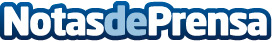 La figura del bombero, mucho más que un apaga-fuegosAunque la primera imagen que sugiere la referencia a un bombero sea la extinción de un fuego, el ámbito de actuación de estos profesionales es más alargado. En líneas generales, un bombero se ocupa de las laborales de extinción de incendios pero también de salvamento, lo que incluye cualquier tipo de siniestroDatos de contacto:Alvaro FernándezNota de prensa publicada en: https://www.notasdeprensa.es/la-figura-del-bombero-mucho-mas-que-un-apaga Categorias: Nacional Educación http://www.notasdeprensa.es